Проєкт«Бережімо національні різдвяні традиції»Наумець Софія 13596 грн.Тематика проєкту: Пошиття свит у традиційному національному стилі для учасників шкільного вокального ансамблю «Веселка». А також призи для переможців Різдвяного конкурсу «Шкільна родина колядує».ЗОШ № 5 ім. О.О.Борисенка вул. Негребецького, 20, актова зала.Мета та цілі проєкту: Створення комфортних умов для дозвілля талановитих дітей, які люблять колядувати. Для цього плануємо пошити свити для учасників конкурсу «Шкільна родина колядує», придбати призи для переможців у трьох номінаціях.Потреби яких учнів задовольняє проєкт? Даний проєкт розрахований на усіх здобувачів освіти від 1 до 11 класу.Плануємо впровадити проєкт за 6 місяців.Опис ідеї проєкту: Завдяки отриманим коштам пошиємо учасникам шкільного вокального ансамблю «Веселка» свити. Це довгополий верхній традиційний одяг українців з домотканого грубого сукна. Діти зможуть брати участь у виступах на вулиці в зимовий період року. Цим проектом хочемо відволікти дітей від згубного впливу «вулиці», розвивати й поглиблювати їхні знання традицій рідного народу, сценічну майстерність, збільшувати репертуар колядок а також зацікавити учасників призами.Орієнтована вартість проєкту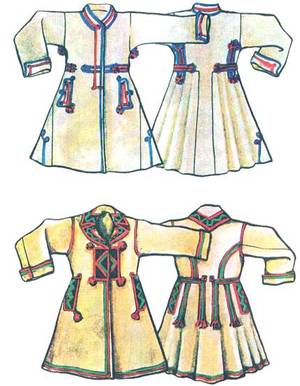 Додаткових витрат на проєкт не потребуємоНомер та назва навчального закладуЗОШ № 5 ім. О.БорисенкаІдентифікаційний номер проєкту1№п/пНайменування витратОдиниця виміруКількість од.Вартість за одиницю грнВсього грн1Пальтова тканинам778054602Крій та пошиття свитишт3200060003Призовий фондшт91009004Резерв 10%1236Всього13596